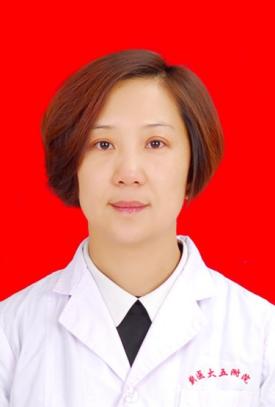 一、基本情况姓名：王贵鹏 性别：女         出生年月：1976年4月 职务：科室副主任        职称：主任医师/副教授 工作单位：新疆医科大学第五临床医学院      导师层次与类别：专业型硕士研究生导师     所在学科名称/专业领域： 内科学/心血管内科    导师受聘单位：新疆医科大学第五临床医学院  最高学历：本科     最高学位与授予单位：硕士学位，新疆医科大学Email： WFYWGP26@163.com 二、个人简历研究方向：冠心病、高血压病的临床研究教育经历：1999年毕业于南京铁道医学院2009年取得硕士学位工作经历：1999年分配至新医大五附院工作至今任教课程：诊断学及内科学课程代表性教学、科研项目或研究成果（论文、专利专著、教材、成果获奖）：主持自治区课题两项社会兼职：中国高血压联盟第六届理事会理事中国老年学会高委会委员新疆康复联盟常务委员